 Metode PenelitianOleh : Prof. Dr. Hj. Umi Narimawati, Dra., SE., M.Si.(Digunakan di lingkungan sendiri, sebagai buku ajar mata kuliah Metode Penelitian)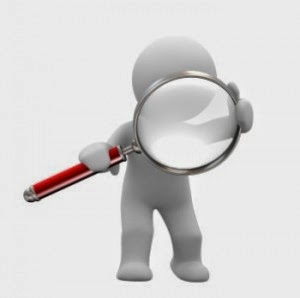 Fakultas Teknik dan Ilmu KomputerProgram Studi Manajemen Informatika Universitas Komputer IndonesiaPertemuan 7Abstrak dan Latar Belakang MasalahAbstrak adalah bagian ringkas suatu uraian yang merupakan gagasan utama dari suatu pembahasan yang akan diuraikan. Abstrak digunakan sebagai “jembatan” untuk me­mahami uraian yang akan disajikan dalam suatu karangan (biasanya laporan atau artikel ilmiah) terutama untuk memahami ide-ide per­masalahannya. Dari abstrak, pembaca dapat mengetahui jalan pikiran penulis laporan/artikel ilmiah tersebut dan mengetahui gambaran umum tulisan secara lengkap.Biasanya abstrak ditempatkan di awal suatu laporan/artikel ilmiah dengan tujuan agar pembaca yang mempunyai waktu relatif sedikit cukup hanya dengan membaca abstraknya untuk memahami suatu karya ilmiah secara umum. Dalam artikel ilmiah, abstrak ditulis setelah judul dan nama pengarang yang diketik satu spasi. Untuk itulah, penulisan abstrak harus dapat mewakili isi karangan ilmiah secara keseluruhan, mulai dari latar belakang, metode, dan hasil penelitian.Latar belakang masalah adalah alasan-alasan yang melatar belakangi penelitian suatu masalah.Yang diungkapkan dalam latar belakang masalah adalah hal yang berkaitan dengan masalah penelitian yang akan dilakukan. Latar belakang penelitian memiliki fungsi yaitu memberikan alasan mengapa penelitian tersebut dilakukan. Alasan atau latar belakang penelitian yang dituliskan, yaitu mengapa topik itu perlu diteliti, apa arti pentignya bagi perkembangan ilmu dan bagi kehidupan praktek sehari-hari. Masalah penelitian merupakan hasil pemikiran peneliti ketika menentukan masalah penelitian yang dilanjutkan dengan studi pendahuluan.Didalam mengadakan studi pendahuluan mungkin ditemukan bahwa orang lain sudah berhasil memecahkan masalah yang peneliti ajukan sehingga tidak ada gunanya untuk menyelidiki. Mungkin juga peneliti mengetahui hal-hal yang relevan dengan masalahnya sehingga memperkuat keinginannya untuk meneliti. Apabila ada orang lain yang menyelidiki masalah yang hampir sama atau belum terjawab persoalannya, calon peneliti dapat mengetahui metode apa yang digunakan, hasil-hasil apa yang telah dicapai, bagian mana dari penelitian itu yang belum terselesaikan, fakto-faktor apa yang mendukung, dan hambatan apa yang telah diambil untuk mengatasi hambatan penelitiannya.Mampu merumuskan ringkasan penelitian dalam pemaparan abstrak.Beberapa hal yang perlu diperhatikan di dalam membuat abstrak. yaitu:Abstrak harus dapat menjadi penghubung antara pemikiran pembaca dengan penulis tentang lingkup materi yang diungkapkan di dalam suatu karangan ilmiah;Abstrak harus dapat mengungkapkan keseluruhan isi materi yang diuraikan secara lengkap di dalam suatu karangan ilmiah;Abstrak harus dapat menuntun pembaca (mengondisikan pembaca) terhadap uraian materi secara lengkap;Abstrak merupakan ide pokok suatu uraian sehingga abstrak harus dapat membuat pembaca tertarik dan tendorong rasa ingin tahunya untuk membaca uraian materi yang lebih lengkap dari suatu laporan penelitian/artikel ilmiah.Bentuk abstrakSetiap abstrak mempunyai bentuk yang serupa:Judul: Apa?Latar belakang: Mengapa?Gambaran: Kapan? Di mana? Bagaimana? Berapa?Kesimpulan: Solusi/PelajaranPerhatikan bahwa abstrak yang baik mengikuti asas jurnalistik, dengan mengandung “5 W, 1 H”:Who = Siapa?What = Apa?Why = Mengapa?When = Kapan?Where = Di Mana?How = Bagaimana?…ditambah “1 H” lagi:How many = Berapa?Fisik:•f  Singkat•f  IndahIsi:f  Clear (Jelas)S   Complete (Lengkap)S   Concise (Singkat)f  Cohesive (Logis/Saling sesuai)Unsur abstrakSetiap konferensi mempunyai bentuk berbeda. Perhatikan bahwa abstrak untuk konferensi yang kita ingin ikuti mungkin berbeda dengan pedoman ini. Namun selalu penting kita tidak sekadar melaporkan kesuksesan; pembaca/peserta belajar lebih banyak dari kegagalan atau ketidakberhasilan, agar tidak melakukan kesalahan dalam proyek serupa.Untuk ICAAP ke-9, bentuk berikut ditentukan oleh panitia untuk abstrak umum (kecuali yang membahas penelitian ilmiah):Masalah (Issues): Pernyataan singkat yang merangkum masalah yang dihadapi oleh abstrakProyek (Project): Gambaran singkat mengenai proyek, pengalaman, layanan, penelitian dan/atau advokasiHasil (Results):  Gambaran singkat mengenai hasil proyekPelajaran yang Diambil (Lessons Learned):  (tidak lebih dari 5 baris teks) ringkasan mengenai pelajaran yang diambil dan implikasinyaBiasanya ada batas jumlah kata yang dapat dipakai, sering 200 atau 250; memang pada ICAAP ke-9 batasnya adalah 200 kata, tidak termasuk judul dan subjudul. Keterbatasan tersebut berarti kita harus singkat. Namun kita harus menghindari singkatan atau akronim yang tidak baku. Bila dipakai, jelaskan artinya pada waktu pertama kali dipakai. Hindari kalimat yang panjang. Pastikan setiap bagian seimbang, dan saling sesuai dengan hubungan yang logis.Mampu menggali semua permasalahan yang mendasari sebuah penelitian.Latar belakang memuat tiga hal, yaitu deksripsi fenomena yang akan dikaji, urgensi serta kelayakan meneliti fenomena tersebut. Pada prinsipnya, ketiga hal tersebut harus ada dalam latar belakang. Memang, biasanya ketiganya dijelaskan secara urut, mulai dari deskripsi fenomena, urgensi, lalu kelayakan. Namun, sebenarnya tidak harus dengan urutan tersebut, yang penting adalah alur penulisan yang sistematis dan nyaman dibaca.1.    Fenomena yang akan ditelitiSebuah penelitian dilakukan dalam rangka menjawab keingintahuan peneliti untuk mengungkapkan suatu gejala atau fenomena yang belum terjelaskan, atau suatu fenomena yang tidak sesuai dengan yang seharusnya. Latar belakang menjelaskan fenomena tersebut. Dengan kata lain, peneliti harus mampu menjelaskan fenomena yang akan diteliti serta konteks yang melingkupinya, misalnya konteks sosial, budaya, ekonomi atau sejarah. Tentu saja, tidak semua konteks perlu dipaparkan, hanya konteks-konteks yang relevan dengan masalah penelitian saja yang dijelaskan.2.    Urgensi meneliti fenomena tersebutPenelitian hanya bisa dilakukan terhadap fenomena yang penting, dalam arti bagi masyarakat luas, tidak hanya penting secara personal bagi peneliti. Dalam bagian ini, peneliti harus mampu mengungkapkan mengapa fenomena tersebut penting untuk dikaji.3.    Kelayakan meneliti fenomena tersebutSetelah mengungkap urgensi penelitian, peneliti harus mampu menjelaskan bahwa untuk mengungkap fenomena yang akan dikaji memang membutuhkan langkah-langkah yang runtut, sistematis dan logis. Singkatnya, untuk menjelaskan fenomena tersebut secara meyakinkan harus dilakukan penelitian.Kelemahan umum yang harus dihindari dalam penulisan latar belakang ini adalah penjelasan yang terlalu melebar dan tidak relevan dan penjelasan yang tidak sistematis atau seringkali berputar-putar dan banyak pengulangan yang tidak perlu.